Report University Teachers’ pilot course implementation at “Eqrem Çabej” UniversitySupported by Entral ProjectWorking TeamGëzim Sala Majlinda BobratiEduina GugaTitle of the course: Towards an Entrepreneurial MindsetIntroduction:In the framework of the EntrAL project, this module aims at increasing the entrepreneurial awareness for university teachers in Albanian HEIs.This Training Program is an intensive 18-hour new venture developing programme (9 hours face to face and 9 hours independent teamwork), scheduled to be developed in 2 sessions (days of training).The training activities are designed in such a way to mimic the real-life entrepreneurial process, where each participant might identify opportunities, evaluate different ways to proceed and create a business to operate. Participants find in teams new and creative solutions to innovation activities that are based on a new start-up scenario in a short time period. The process is supported 	by lectures and mentored by trainers.It also includes a debate on the transferability/applicability to foster entrepreneurship among students in their disciplines/subjects. Open badges: Participants gained 1 ECTS. Certificates of attendance were issued to each of the participants. The list of trainees can be found in the link below:  http://uogj.edu.al/6389/Objective:The main objective of this module is to give Albanian university teachers transferable skills and bring an entrepreneurial mindset at the university by encouraging entrepreneurial teaching methods, nurturing entrepreneurial behaviour of the teaching staff, and supporting the creation of new ventures. Emphasis is given to supporting entrepreneurialism among the teaching staff of the universities and in turn to their students, as well as to further developing cooperation with the surrounding business environment and society.Specific training objectives (Learning outcomes)During this Training Program, the participants would reach the following learning general outcomes:•	Gain new knowledge and transferable skills for turning innovative ideas into new products and services.•	Increase trainees’ understanding about the entrepreneurial process (e.g., opportunity creation and recognition)•	Enhance problem solving and teamwork skills under time pressure.•	Enhance presentation skills.•	Enhance transferability/applicability skills in multidisciplinary teaching.Target group: EÇUG Academic Staff Pre-Piloting Phase 22.09.2022-09.12.2022The table below contains information on the pre-piloting steps preceding the actual implementation.Table 1: Pre Piloting Implementation Strategic PlanThe above pie chart reflects academic staff affiliation with the three Faculties.51% of the university academic staff belongs to the Faculty of Education and Social Sciences, 28% to the Faculty of Natural Sciences and 21% to the Faculty of Economy. The EÇUG team intended to maintain the same percentages in the pilot training. The team decided on a fair participation representation of the three main units of the university and participant numbers were to be allocated respectively as follows:  The team agreed that the academic staff of the faculty of economy, because of their post-graduate degrees in economy, do not need the actual training as much as the academic staff of the other main units, whose entrepreneurial knowledge is limited.For this reason, only 3 members (8%) of the academic staff of the Faculty of Economy, whose degrees and fields of interest are in areas other than economy, were selected to participate in the pilot training.Consequently, the remaining percentage was allocated to the other main units, respecting their specific weight in terms of academic staff. This explains why the two pie charts are slightly different.Actual Implementation of the Pilot:The implementation of the pilot training of academic staff of EÇUG took place  on 12 & 13 December, 2022. On the first training day, six more academic staff members expressed their interest in the training, and consequently the actual trainee number became 42. A total of eight activities were carried out. They were a combination of theory and practice, facilitated and independent team work as well as inclusion of external speakers, who were an added value to this pilot training activity. It was a challenging, however, an interesting and useful experience. The trainers and as well as the colleagues who took part in the training sessions, enjoyed this experience enormously. Generally speaking, the participants were actively engaged in the activities and in independent and facilitated teamwork. Throughout the training the participants, comprising the dedicated group of university teachers, demonstrated a high level of commitment and enthusiasm. The jury listened to all the innovative presentations, among which, the winner was selected.Detailed information on the every aspect of pilot training implementation  can be found in the link below:https://drive.google.com/drive/folders/1tJoQrP9GkOVycRfvevsGf5ofESi36EEw?usp=drive_link The pilot training received the institutional attention of the university authorities and the non-university community through promotion on the University official website, the university official social media accounts, and was widely reflected in the Albanian Radio & Television.The methodologyThe module offers a range of activities that integrate theoretical concepts with practical application. These activities aim to develop the final business plan and video pitch for the entrepreneurial project. The utilization of participatory methods and other techniques was crucial in enabling the participants to gain a clear understanding of the learning content. Several techniques, tools and teaching aids were used to support entrepreneurial learning, including: Warming up/energizerBrainstormingSelf-reflection External SpeakersLean Start UpBusiness Canvas ModelGroup work (onsite)Facilitated group work Power Point presentations Pilot course evaluation Participants’ email addresses have been sent to the project coordinators for an individual evaluation. The following evaluation is based on the EÇUG questionnaire distributed to all the participants. 36 responses were collected out of 42 participants.The survey contained three sections. First section collected general information necessary to validate the following 10 responses of the second section, where participants gave their assessment for different aspect of the training program. Participants were asked to assess the activities from 1 to 5, with 5 being the maximum evaluation. According to the feedback, the objectives of the training were met at satisfactory level, with an average ranking of 4.97.Conclusions The EÇUG team, after carefully analysing all the aspects of the pilot training implementation, came up with the following SWOT analysis:Swot AnalysisTraining Photos: 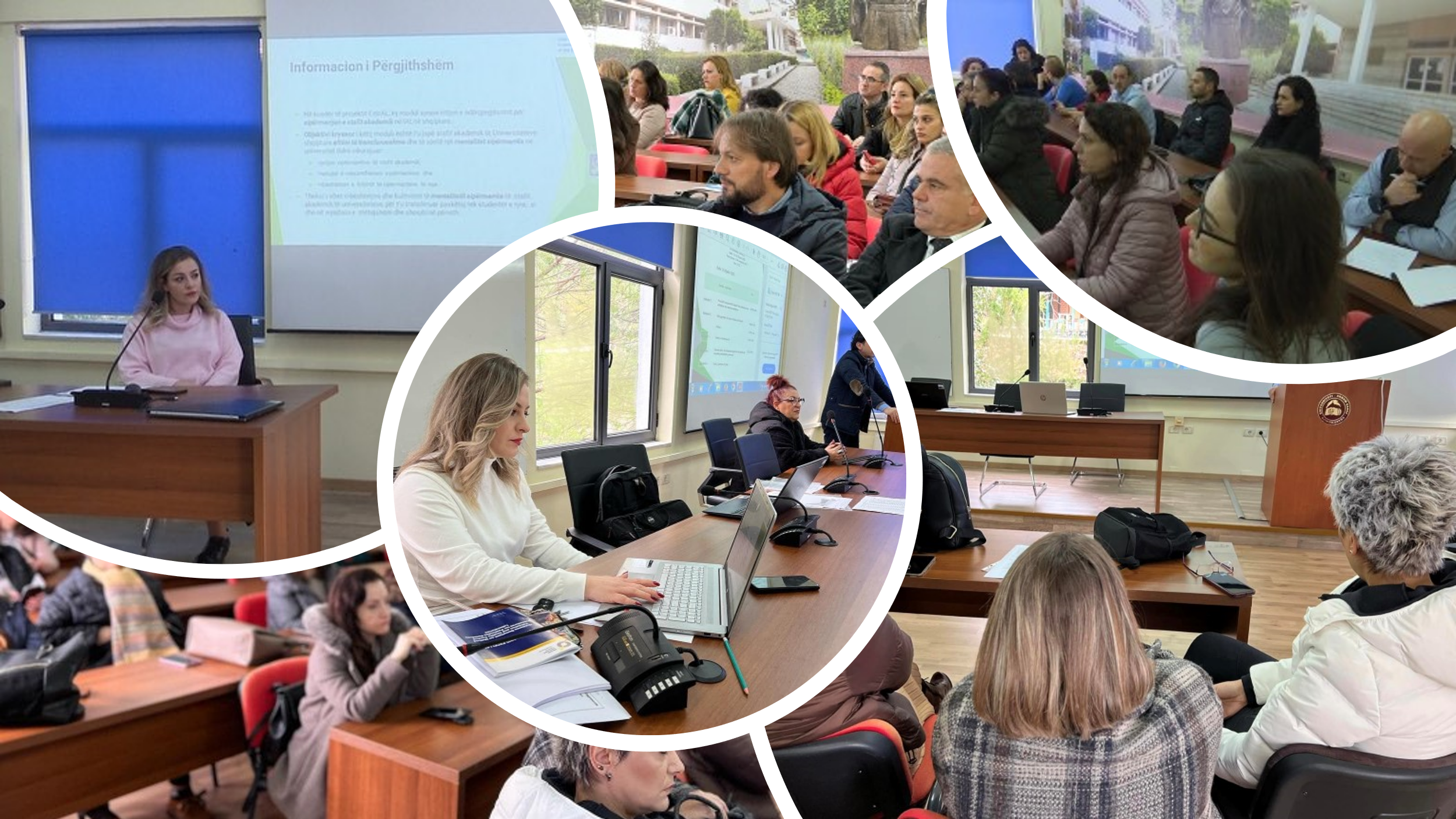 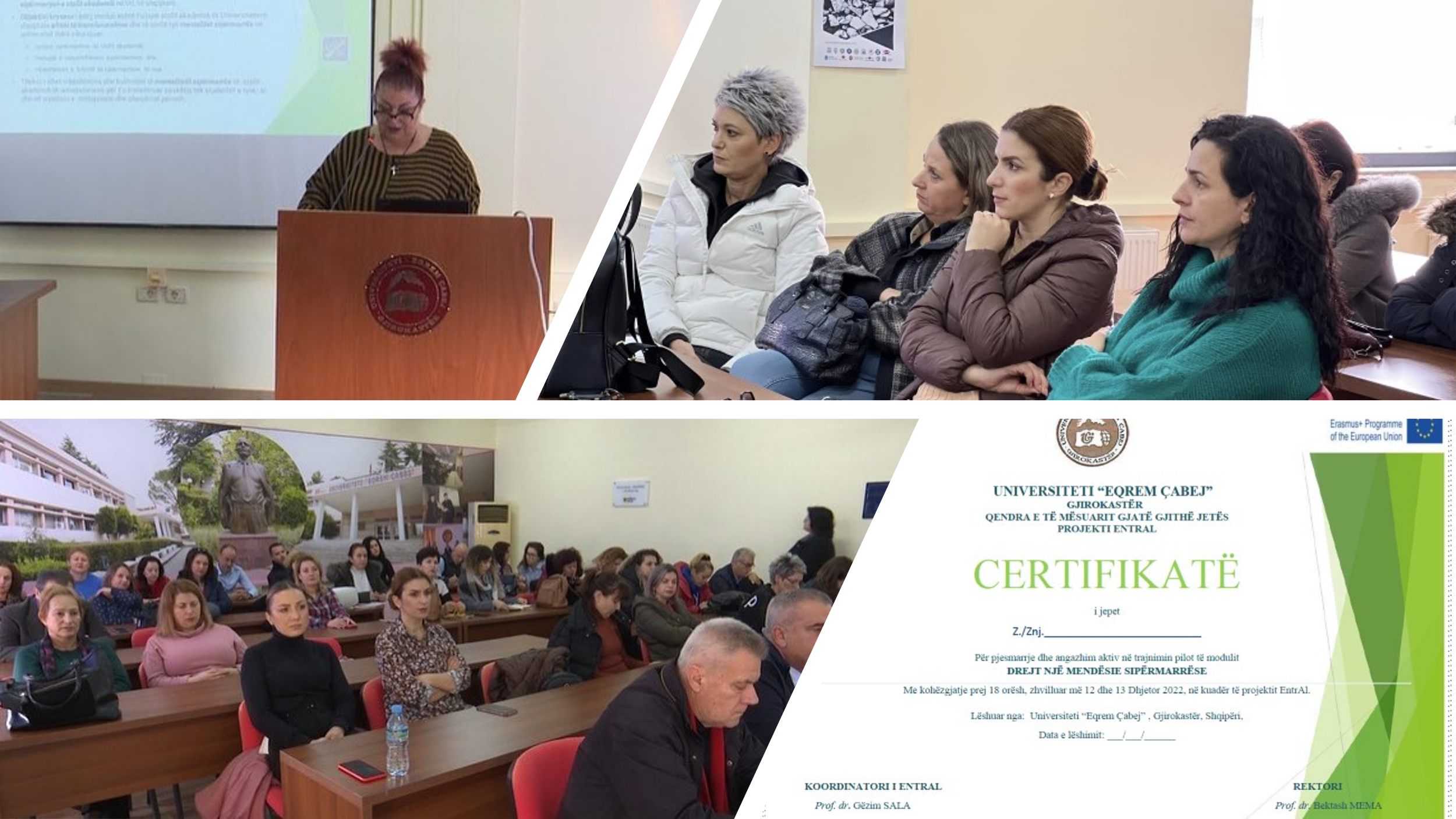 Strategic StepsActionsPerson/s ResponsibleDatesDocumentationModules accreditation Module translation into AlbanianAccreditation documentation preparation/Official RequestRectorate & Senate approval of the Training modulesProject teamCoordinator Rector  22.09.202212.10.202208.11.2022https://drive.google.com/drive/folders/1HS9oTojVF7NMfwRHTHjflRM7a22Fg6F8 2. Trainer approval procedureTrainers’ list approval, & external speakersMeeting with the trainers and responsibility defining. Providing guidelines for qualitative trainer performance Coordinator & Project team10.11.202211. 11.2022 https://drive.google.com/drive/folders/1tjv5dz2I8SQRHvbFB280zz8zcFn-dQI5 3.	Pilot Training Call & Module Dissemination and Promotion Training Agenda preparationOfficial communication with University Authorities (the Deans, Heads of Departments, etc)Publication of the calls for training and agenda in the web & social media official accounts (fb, Instagram)Informing meeting sessions and communication with the interested target groups in DepartmentsProject teamCoordinatorECUG IT staff Project team 14.11.202216.11.202223.11.202221-25.11.2022https://drive.google.com/drive/folders/1KavrmpVjt9Cn0Qw1B75YOJWAGOTRSjwb 4. List of TraineesParticipants List Confirmation CoordinatorFaculty Deans & Heads of Departments09.12.2022 https://drive.google.com/drive/folders/1kNq5Tm4XkzqxZuYx4aFpCVg1iMCPtWfd 5. Training materials and toolsTraining material preparation (Supporting Lectures, PPT presentations, Video Materials, photocopies and templates, evaluation forms, etc)CoordinatorProject teamTrainers11.11.2022 –09.12.2022https://drive.google.com/drive/folders/1-JnoZNXxreSZxPlyJJtjsdU06QBFhNcI 6. FacilitiesPreparing the training facilitiesTraining equipment testingCoordinatorProject teamTrainers09.12.2022N/A|No.FacultyNumber of trainees1FESS22 +32FNS11+33FE3StrengthsWeaknessesHighly dedicated project team.Trainers are already trained in previous training experiences in Entral Project (UTU, TUD)Well elaborated training module as a result of several discussions and modifications before being implemented. The actual module reflects all the suggestion of European and Albanian EntrAL partners.Total support from university authoritiesIndustry involvement in the TrainingTechnological supporting tools and equipment from EntrAL and previous projects.  Comfortable and adequate training facilities.Insufficient awareness on entrepreneurship education among university teachers.Difficulty in engaging more external speakers in the training process (costly & time consuming).May require considerable time to see results.Few off the trainees found it difficult to maintain the same level of engagement and enthusiasm.OpportunitiesThreatsPositive trends on the importance and interest in entrepreneurial education.Increased need for awareness on entrepreneurship education importance.Increased need for transferability and applicability of entrepreneurial mindset.The training module is short lived compared to the Pre-University teachers and student’s module, resulting from the fact that the number of academic staff members is limited, and it is not subject to great changes.University teachers are under no official obligation to participate in this training, as Pre-University teachers are.The Dunning-Kruger risk is high in university teachers’ trainings.  It occurs when a person's lack of knowledge and skills in a certain area cause them to overestimate their own competence. Because university teachers are experts in their field, they might manifest DK effect.